CONVOCATORIA 2019CARTA ACADÉMICA DE RECOMENDACIÓNEsta carta deberá ser elaborada por un/a académico/a que conozca de manera directa y detallada la trayectoria y potencial académico y profesional del/a candidato/a. El/la candidato/a está solicitando ingresar a realizar estudios de posgrado, por lo que le solicitamos una evaluación crítica del/la candidato/a. Le pedimos utilizar este formulario y entregarlo al/la candidato/a, en un sobre cerrado, con su firma en la solapa del mismo. Este documento es estrictamente confidencial y será utilizado por el Comité Académico del Proceso de Selección-Admisión de la MAR, como parte de la evaluación de la capacidad académica del/la solicitante y como información importante sobre el contexto de su formación profesional. DATOS DEL/LA POSTULANTEApellido paterno: ______________________________Apellido materno: ______________________________Nombre(s): ____________________________________DATOS DEL/LA EVALUADOR/A (quién otorga la carta académica de recomendación)Nombre completo: ____________________Cargo: ____________________Institución: ____________________Dirección: ____________________Teléfono fijo con lada: ____________________Teléfono celular con lada: ____________________Correo electrónico: ____________________Tiempo de conocer al/la candidato/a: __________Indique la relación con el/la candidato/a:Maestro/a         Asesor/a de tesis         Supervisor de trabajo  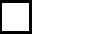 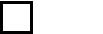 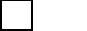 Otro  Especifique: ____________________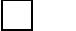 Evalúe el desempeño académico del/la candidato/a) y su capacidad para realizar estudios de posgrado. Las siguientes preguntas fueron diseñadas como una guía para su evaluación:¿Cómo y cuándo conoció al/la) candidato/a?; ¿Cómo evaluaría su desempeño académico?, ¿Cuál es su opinión respecto de su responsabilidad y disciplina para el trabajo?; ¿Cómo evaluaría su potencial para un posgrado?; ¿Qué áreas formativas o del conocimiento necesita reforzar?Escriba sus comentarios y añada tantas hojas como considere necesario:Usando la siguiente tabla, favor de evaluar al/la solicitante.___________________________________         _________________________NOMBRE Y FIRMA DEL RECOMENDANTE      LUGAR Y FECHA (dd/mm/aaaa)ExcelenteMuy buenoBuenoRegularHabilidad intelectualConocimientosHábitos de trabajoAdaptación a nuevas situacionesHabilidades de liderazgoPotencial como investigadorCompromiso social